Муниципальное дошкольное образовательное учреждение «Детский сад №61» Организованная сюжетно-ролевая игра в подготовительной группе (Деловая игра)«Спасатели»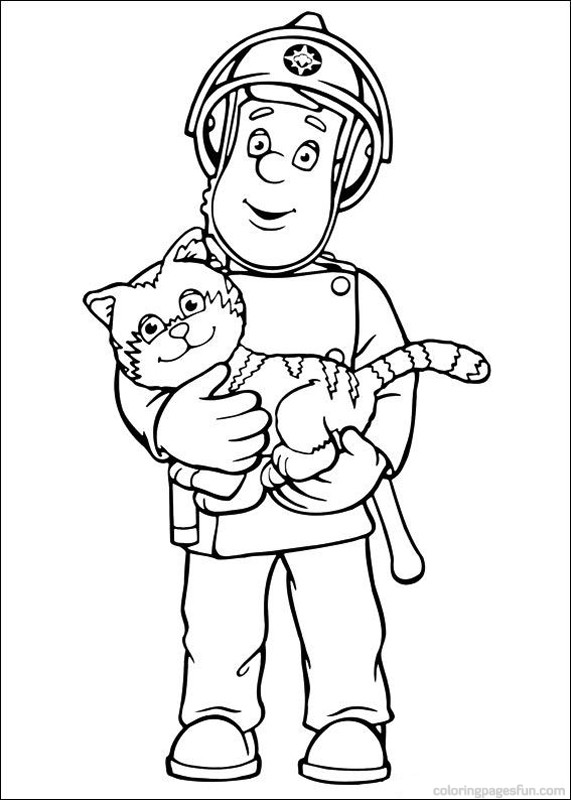 Группа №5 «Золотой ключик»Жукова Ирина ПетровнаЯрославль, 2017Цель: обобщение и систематизирование знаний детей о работе спасательных служб (МЧС, пожарной службы, «Скорой помощи»).Задачи:1. Образовательные:Способствовать расширению знаний о деятельности спасательных служб, их значимости для жизни ребенка, его семьи и общества в целом;Помочь детям уточнить представления о профессиях спасателей, медицинских работников (врач «Скорой помощи», медсестра), пожарной службы, работников служб массовой информации (корреспондент, оператор);Закрепить знания о том, что в случае необходимости взрослые звонят по телефону «01», «02», «03».2. Развивающие:Продолжать формировать умение вести диалог с воспитателем, со сверстником;Продолжать работу по обогащению словаря (название спасательных служб, профессий, техники спасательных служб).3. Воспитательные:Продолжать воспитывать дружеские взаимоотношения между детьми, привычку сообща играть;Продолжать формировать такие качества, как сочувствие, отзывчивость, коллективизм.Предварительная работа:Беседы;Рассматривание иллюстраций по темам экстремальных ситуаций и составление по ним рассказов;Просмотр телепередач о действии службы спасения в экстремальных условиях;Знакомство детей с правилами поведения эвакуации при пожаре, землетрясении, наводнении, взрыве;Чтение художественной литературы;Дидактические игры;Создание и решение с детьми проблемных ситуаций: «как бы ты поступил?», «что делать, если ...».Оборудование:Аудиозапись (со звуками взрыва, гула мотора, сирены «Скорой помощи»).Штаб службы спасения (стол, телефон, плакаты по технике безопасности).Машины для доставки спасателей, грузовая машина, «Скорая помощь»;Крупные мягкие игровые модули, деревянный конструктор.Форма спасателей МЧС, пожарного, врача, медсестры.Атрибуты для сюжетов «Семья», «МЧС», «Больница», «Корреспондент», рация, игрушечные сотовые телефоны.Роли:Командир и 2 спасателя;Пожарные - 2 человека;Врач, медсестра;Жильцы дома (семья - мама, дочка);Корреспондент.Ход:Спасик: - Добрый день, дорогие друзья, девчонки и мальчишки. Давайте познакомимся! Меня зовут Спасик! (в роли Спасика – ребенок или дидактическая кукла). Вот так просто и замечательно! Теперь представьтесь и вы (дети называют свои имена). О, у вас такие замечательные имена, будем считать, что наше знакомство состоялось. И это здорово! Ведь я, Спасик, не кто иной, как спасательный маячок в бескрайнем море под названием Жизнь! - Друзья, я приглашаю вас к себе в гости, в штаб МЧС.- Ребята, а вы знаете что такое МЧС? (это Министерство по чрезвычайным ситуациям)- Я с друзьями очень люблю играть в мою любимую игру «Спасатели».Воспитатель:- Спасик, а давай спросим у ребят, кто такие спасатели?Дети:- Это люди, которые помогают взрослым и детям, попавшим в тяжелую ситуацию. Воспитатель:- Каким должен быть спасатель?Дети:  - Смелым,  сильным, выносливым, мужественным, профессиональным, умным, дисциплинированным.Воспитатель:- Может ли женщина быть спасателем?Дети:  - Может помогать в качестве врача или медсестры.Воспитатель: - Какими качествами обладает врач?Дети: - Доброта, милосердие, терпение, ласка.Воспитатель и Спасик: - Кто из вас хотел бы в будущем стать спасателем? (ответы детей)Взрыв. Гул. Аудиозапись- Внимание, внимание! Всем спасательным службам!- Произошло обрушение стены дома!- Взрыв бытового газа!Спасик:- Ребята, случилось чрезвычайное происшествие. - Хотите сегодня быть настоящими спасателями? (ответы детей)- А можно я буду командиром спасательной команды МЧС?Дети: - Да, можно.Спасик:- Но мне нужны помощники: спасатели, пожарные, скорая помощь - врач и медсестра.Воспитатель:- У нас будут пострадавшие - это жильцы дома - семья (мама и дочка).- Договоритесь между собой, распределите роли (по желанию).Воспитатель:- Чем будут заниматься спасатели?Дети (спасатели):- Мы будем разбирать завалы, искать пострадавших.Воспитатель:- Кто выбрал роль врача, медсестры?- Что делает врач «Скорой помощи»?Дети: - Оказывает помощь пострадавшим.Воспитатель обращается к пожарным:- А что будете делать вы?Дети (пожарные): - Мы будем тушить пожары.Воспитатель:- Ребята, я прошу у вас разрешения взять на себя роль корреспондента. Вы согласны?Дети: Да, мы согласны.Воспитатель:- Корреспондент - это сотрудник газеты, журнала, телевидения, который посылает сообщения с мест событий. Дети готовят игровую обстановку, одевают обмундирование, берут необходимые атрибуты, грузят на машины и готовятся к выезду на место происшествия.Семья: мама готовит обед на кухне, дочка играет с игрушками.Спасик:- Ребята, случилось чрезвычайное происшествие! Произошел взрыв бытового газа, и обрушилась стена дома.- Бригады на выезд готовы?Дети:- Готовы!Спасик:- Я командир спасательной службы остаюсь с вами на связи в штабе МЧС.Сигналы выезда машины спасательной службы, пожарной службы, скорой помощи. Аудиозапись тревожной музыки.Корреспондент (воспитатель):- Спасатели начинают аккуратно работать, разбирать завалы, освобождать людей; пожарные тушат места возгорания; врачи оказывают первую помощь пострадавшим.- Обращаюсь к врачу «Скорой помощи»: - Есть пострадавшие и раненные при обрушении?Врач:- У мамы перелом ноги, накладываем шину и фиксирующую повязку  (сотрясение мозга).Корреспондент (воспитатель):- Что делает медсестра?Врач:- Медсестра делает девочке обезболивающий укол, успокаивает, гладит по голове.Корреспондент (воспитатель):- Спасатели продолжают свою работу.- Я вижу пожарную команду, обращаюсь к пожарному:- Скажите, очаг возгорания ликвидирован?Дети (пожарные):- Большой огонь потушен, мы сделали всё возможное.Корреспондент (воспитатель):- Чтобы огонь не перекинулся на соседние дома, что вы использовали при тушении пожара?Дети (пожарные):- Тушили пожар водой и пеной.Корреспондент (воспитатель):- Вы слышите, вы слышите? (мяуканье котенка)Девочка:- Там мой котёнок. Найдите пожалуйста моего котёнка.Дети (спасатели):- Котёнка нашли!Корреспондент (воспитатель):- Внимание! Внимание! Операция прошла успешно. - Мы видим, как благодарные жильцы обнимают спасателей и говорят благодарственные слова.- К нам едет командир штаба МЧС Спасик.Итог:Воспитатель: - Вот, ребята, и закончилась наша игра.Спасик: - Ребята, вам понравилось играть в мою любимую игру «Спасатели»? (ответы детей)Воспитатель: - Ребята, где мы сегодня были?Дети:- В штабе МЧС у Спасика.- На месте разрушения стены дома.Воспитатель:- Вы смогли помочь жителям дома?Дети (спасатели):- Да, смогли. Воспитатель:- Что вы для этого сделали?Дети (спасатели):- Мы как настоящие спасатели разобрали завалы, помогли людям и спасли котёнка.- Работали дружно и профессионально.Дети (пожарные):- Тушили пожар водой и пеной.Дети:- Врач (имя) оказывала пострадавшим первую медицинскую помощь.- А наша медсестра (имя) ласково и терпеливо успокаивала девочку.Воспитатель:- Какие знания помогли вам справится с трудностями?Дети:- Мы знаем правила поведения и эвакуации при пожаре и взрыве.Воспитатель:- Почему же у вас все получилось?Дети:- Мы дружные, смелые, умелые.Спасик:- Выражаю благодарность всем службам спасения, работали хорошо, слажено. Молодцы! Награждаю вас медалями.- Ну, а я, друзья прощаюсь с вами, берегите себя, свою жизнь. До новых встреч!